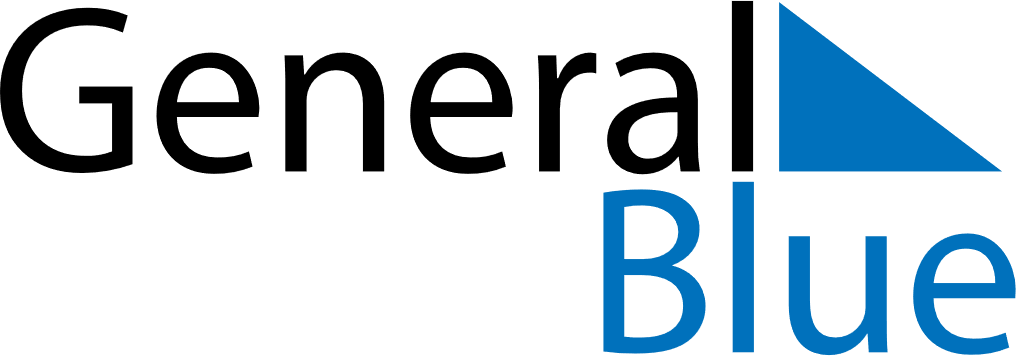 May 2022May 2022May 2022May 2022May 2022AndorraAndorraAndorraAndorraAndorraAndorraAndorraAndorraSundayMondayTuesdayWednesdayThursdayFridaySaturday1234567Labour Day8910111213141516171819202122232425262728293031NOTES